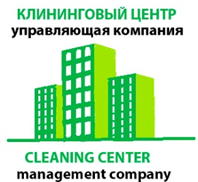 Работа в личном кабинете в информационной системе С-300.Система С-300 позволяет предоставлять жителям собственные  личные кабинеты. Личный кабинет жителя - это пространство жителя, где он может получить всю необходимую информацию без обращения в управляющую компанию, а также контролировать свои расходы на коммунальные платежи, оплачивать предоставленные коммунальные услуги и совершать другие платежи.С помощью сервиса "Личный кабинет жителя" Ваши жители смогут:Просматривать начисления в разрезе своего лицевого счета;Отслеживать задолженность и оплату коммунальных услуг в режиме реального времени;Самостоятельно распечатать счет-квитанцию;Перепечатывать потерянные квитанции;Производить оплату выставленных счет-квитанций посредством пластиковых карт VISA, MasterCard;Подавать показания счетчиков;Получать новости и уведомления от управляющей компании;Подавать заявки в управляющую компанию и отслеживать исполнение своих заявок;Просматривать отчет управляющей компании о произведенных работах;Обратиться в управляющую компанию для получения консультации;Для регистрации личного кабинета необходимо: На сайте www.кабинет-жителя.рф нажать зеленую кнопку “Регистрация”.Либо скачать мобильное приложение «Домовой» - в App Store: https://itunes.apple.com/us/app/domovoj/id634914477- Google Play : https://play.google.com/store/apps/details?id=com.otdel.domovoy.aC3002. Заполнить поле все необходимые поля (ФИО, ЛС и e-mail) и нажать подтверждающую кнопку “Регистрация”3. Активировать учетную запись путем перехода по ссылке из полученного на электронную почту письма (необходимо ввести номер помещения, как в квитанции).4. После подтверждения Вам, так же на электронную почту будет направлено письмо с паролем, для входа в личный кабинет. Логином является адрес вашей электронной почты.Информация о деятельности РСО, Управляющей компании, прочих мероприятиях проводимых на территории ЖК «Две Эпохи» и инженерных сетях, иная важная информация, размещается на информационных стендах расположенных: в холле центрального входа 1-го этажа корпуса А3, лифт- холлах паркинга.